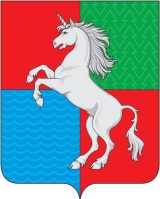 АДМИНИСТРАЦИЯ ГОРОДСКОГО ОКРУГАГОРОД ВЫКСА НИЖЕГОРОДСКОЙ ОБЛАСТИП О С Т А Н О В Л Е Н И Е12.10.2021	2582____________						                                           №_________Об отмене  постановления администрации городского округа город Выкса от 20 августа 2013 года № 4026  «Об утверждении административного регламента администрации городского округа город Выкса Нижегородской области по предоставлению муниципальной услуги«Выдача разрешения на право организации розничного рынка на территории городского округа город Выкса» и иных постановлений администрации городского округа город Выкса Рассмотрев протест Выксунского городского прокурора от 23 июня 2021 года № Исорг – 20220054-364-21/-20220054 «На постановление администрации городского округа город Выкса Нижегородской области от 20.08.2013                     № 4026», в связи с отсутствием розничного рынка на территории городского округа город Выкса, администрация городского округа город Выкса Нижегородской области постановляет:1. Отменить постановления администрации городского округа город Выкса Нижегородской области:1) от 20 августа 2013 года № 4026  «Об утверждении административного регламента администрации городского округа город Выкса Нижегородской области по предоставлению муниципальной услуги «Выдача разрешения на право организации розничного рынка на территории городского округа город Выкса»; 2) от 27 января 2016 года № 208 «О внесении изменений в постановление администрации городского округа город Выкса Нижегородской области от 20.08.2013№ 4026»;3) от 15 июля 2016 года № 2332 «О внесении изменений в постановление администрации городского округа город Выкса Нижегородской области от 20.08.2013№ 4026»;4) от 21 декабря 2016 года № 4289 «О внесении изменений в постановление администрации городского округа город Выкса Нижегородской области от 20.08.2013№ 4026»;5) от 11 мая 2018 года № 1479 «О внесении изменений в постановление администрации городского округа город Выкса Нижегородской области от 20.08.2013 № 4026»;6) от 29 апреля 2019 года № 1714 «О внесении изменений в постановление администрации городского округа город Выкса Нижегородской области от 20.08.2013 № 4026».2. Настоящее постановление вступает в силу со дня его официального опубликования.Глава местного самоуправления                                                     В.В. Кочетков